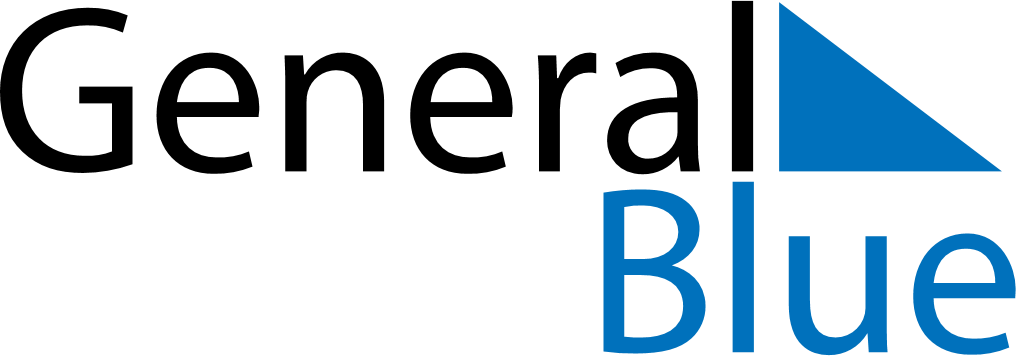 May 2024May 2024May 2024May 2024May 2024May 2024Bialoleka, Mazovia, PolandBialoleka, Mazovia, PolandBialoleka, Mazovia, PolandBialoleka, Mazovia, PolandBialoleka, Mazovia, PolandBialoleka, Mazovia, PolandSunday Monday Tuesday Wednesday Thursday Friday Saturday 1 2 3 4 Sunrise: 5:04 AM Sunset: 8:01 PM Daylight: 14 hours and 56 minutes. Sunrise: 5:03 AM Sunset: 8:03 PM Daylight: 15 hours and 0 minutes. Sunrise: 5:01 AM Sunset: 8:04 PM Daylight: 15 hours and 3 minutes. Sunrise: 4:59 AM Sunset: 8:06 PM Daylight: 15 hours and 7 minutes. 5 6 7 8 9 10 11 Sunrise: 4:57 AM Sunset: 8:08 PM Daylight: 15 hours and 10 minutes. Sunrise: 4:55 AM Sunset: 8:09 PM Daylight: 15 hours and 14 minutes. Sunrise: 4:53 AM Sunset: 8:11 PM Daylight: 15 hours and 17 minutes. Sunrise: 4:52 AM Sunset: 8:13 PM Daylight: 15 hours and 21 minutes. Sunrise: 4:50 AM Sunset: 8:14 PM Daylight: 15 hours and 24 minutes. Sunrise: 4:48 AM Sunset: 8:16 PM Daylight: 15 hours and 27 minutes. Sunrise: 4:46 AM Sunset: 8:18 PM Daylight: 15 hours and 31 minutes. 12 13 14 15 16 17 18 Sunrise: 4:45 AM Sunset: 8:19 PM Daylight: 15 hours and 34 minutes. Sunrise: 4:43 AM Sunset: 8:21 PM Daylight: 15 hours and 37 minutes. Sunrise: 4:42 AM Sunset: 8:22 PM Daylight: 15 hours and 40 minutes. Sunrise: 4:40 AM Sunset: 8:24 PM Daylight: 15 hours and 43 minutes. Sunrise: 4:38 AM Sunset: 8:25 PM Daylight: 15 hours and 46 minutes. Sunrise: 4:37 AM Sunset: 8:27 PM Daylight: 15 hours and 50 minutes. Sunrise: 4:36 AM Sunset: 8:29 PM Daylight: 15 hours and 52 minutes. 19 20 21 22 23 24 25 Sunrise: 4:34 AM Sunset: 8:30 PM Daylight: 15 hours and 55 minutes. Sunrise: 4:33 AM Sunset: 8:32 PM Daylight: 15 hours and 58 minutes. Sunrise: 4:31 AM Sunset: 8:33 PM Daylight: 16 hours and 1 minute. Sunrise: 4:30 AM Sunset: 8:34 PM Daylight: 16 hours and 4 minutes. Sunrise: 4:29 AM Sunset: 8:36 PM Daylight: 16 hours and 6 minutes. Sunrise: 4:28 AM Sunset: 8:37 PM Daylight: 16 hours and 9 minutes. Sunrise: 4:27 AM Sunset: 8:39 PM Daylight: 16 hours and 12 minutes. 26 27 28 29 30 31 Sunrise: 4:25 AM Sunset: 8:40 PM Daylight: 16 hours and 14 minutes. Sunrise: 4:24 AM Sunset: 8:41 PM Daylight: 16 hours and 16 minutes. Sunrise: 4:23 AM Sunset: 8:42 PM Daylight: 16 hours and 19 minutes. Sunrise: 4:22 AM Sunset: 8:44 PM Daylight: 16 hours and 21 minutes. Sunrise: 4:21 AM Sunset: 8:45 PM Daylight: 16 hours and 23 minutes. Sunrise: 4:21 AM Sunset: 8:46 PM Daylight: 16 hours and 25 minutes. 